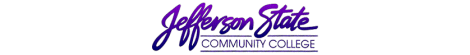 Goal Progress ReportGoal Progress ReportProgram:  Office of Community OutreachReport period:Report period:2016-20172016-2017GoalsRequest & Justification/ResourcesGoal ProgressStrategies Implemented & Follow-upIncrease our presence and involvement in the minority demographic of BirminghamNo additional funding is needed.The unit has increased activities designed for greater outreach to ethnic and socio-economic demographic in Birmingham. The unit has focused on efforts in schools and communities through special support programs and targeted initiatives. Create meaningful community engagement opportunities for JSCC faculty and staffAdditional funding may be needed contingent upon the level of desired involvement by faculty and staff.The unit continues to review the comprehensive survey designed to gauge employee volunteer interests and develop capacities for community engagement.The unit is continuing to seek partnership opportunities to expand employee outreach in various capacities. Enhance relationships with JSCC’s neighbors in the community and with federal, state, and local officialsAdditional funding will be needed. As the offices of Community Outreach & Resource Development collaborative activities continue to increase, consideration will need to be given for an enhanced support position to assist both offices.The unit has participated in local, regional, and state-wide meetings with a focus on broadening the college’s visibility within these constituencies and offering our assistance and resources whenever possible.The unit has increased participation efforts by actively seeking collaborative opportunities, acting as a liaison when possible, and identifying needed and beneficial relationships.Submission Date:  September 15, 2017                                                                        Submitted By:  Guin RobinsonSubmission Date:  September 15, 2017                                                                        Submitted By:  Guin RobinsonSubmission Date:  September 15, 2017                                                                        Submitted By:  Guin RobinsonSubmission Date:  September 15, 2017                                                                        Submitted By:  Guin Robinson